Annex No. 8: Emergency Rapid Response Waiver Request (ERRWR) Template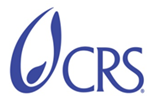 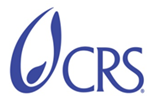 Justification: Please briefly describe the acute emergency event, and the specific operational constraints it has caused that justify the need for any requested waiver or adjustment:Targeted waivers and adjustments for specific standard operating procedures (SOPs) and/or thresholds:  In order to increase _______________‘s (CP) capacity regarding procurements processes and procedures in support of the response to the above acute emergency the CP is requesting approval to make the following emergency procurement adjustments--please input the new threshold amount for only those SOPs or thresholds that need to be addressed to prevent real and/or anticipated bottlenecks/constraints.Note: The CP should annex a copy of the current CP authorization matrix for comparison purposes, and the CP must make sure to remain compliant with specific donor regulation requirements and flexibility options. Please contact the GSCM Global Procurement team and HRD Operations team for support in filling out this section of the form.Mitigating actions: (mandatory) In order to mitigate potential risk associated with the above procurement SOP adjustments and waivers the following mitigating actions will be implemented by the Country Program and Region:Duration--These procurement SOP adjustments, waivers and mitigating actions will be applicable for the following time period only: -- Note: maximum of a 90 day possible per ERRWR with extensions possible via new ERRWR with sufficient justification.Authorizations:Requesting Official: _______________________________________________________________________________________(Country Representative)		Name					Signature			DateApproving Official 1: _______________________________________________________________________________________(Regional Director) 		Name					Signature			DateComments:Approving Official 2: _______________________________________________________________________________________(Global Procurement Director)         Name					Signature			DateComments:Approving Official 3: _______________________________________________________________________________________(Chief Financial Officer)		Name					Signature			DateComments:Cc:  Executive VP OverOps, VP OverOps, VP Overseas Finance, Internal Audit Director, VP HRD, GSCM Sr. Director Request1Budget Manager (BM) approves RFGS with unique signature up toBudget Manager (BM) approves RFGS with unique signature up toNo LimitNo LimitUSDRequest2Secondary approver (parallel) and CR Approver approve RFGS with unique signature up toSecondary approver (parallel) and CR Approver approve RFGS with unique signature up toNo Limit1 No Limit1 USDSource3Sole sourcing without using SAF allowed up toSole sourcing without using SAF allowed up toUSDSource4Quotes collected by phone call up to Quotes collected by phone call up to USDSource5Sealed quotes requirement waived up toSealed quotes requirement waived up toUSDSource6Verbal request for RFQ made by phone up to Verbal request for RFQ made by phone up to USDSource7Financial Service Provider (FSP) Single-use contract Tendering Process increase service fee threshold ceiling toFinancial Service Provider (FSP) Single-use contract Tendering Process increase service fee threshold ceiling toUSDSource8FSP Framework/Multi-Purpose Agreement Tendering Process can conduct a Limited/Restricted Tender procedure Yes Yes No No NoSource9International and national open tendering waived Yes Yes No No NoApprove/Purchase10Waive purchase orders (POs) requirement for purchase below Waive purchase orders (POs) requirement for purchase below USDApprove/Purchase11Level 1 authority staff sign purchase orders (PO) up toLevel 1 authority staff sign purchase orders (PO) up toUSDApprove/Purchase12Level 2 authority staff sign PO up to8Level 2 authority staff sign PO up to8USDApprove/Purchase13Commitment to vendor with verbal consent from Level 2 authority staff up toCommitment to vendor with verbal consent from Level 2 authority staff up toUSDApprove/Purchase14Bid committee to be set up for purchases overBid committee to be set up for purchases overUSDPayment15Short Term Operating Advance (STOA / TA - 110061) amounts increased toShort Term Operating Advance (STOA / TA - 110061) amounts increased toUSDPayment16Employee allowed to receive multiple advance (STOA / TA) with cumulative advance not to exceed  Employee allowed to receive multiple advance (STOA / TA) with cumulative advance not to exceed  USDPayment17BM approval for AP Invoice or Payment Request with unique signature up toBM approval for AP Invoice or Payment Request with unique signature up toNo LimitNo LimitUSDPayment18BM (HoP or similar Role) authority staff 2nd signature for approval for payment request signature up toBM (HoP or similar Role) authority staff 2nd signature for approval for payment request signature up toNot applicable10Not applicable10USD#Mitigating actionDescriptionPerson (s) Responsible123Start Date:End Date: